2019 Drinking Gourd Chapbook Poetry PrizeManuscript Title:     ___________________________________________
Page Length:           _________________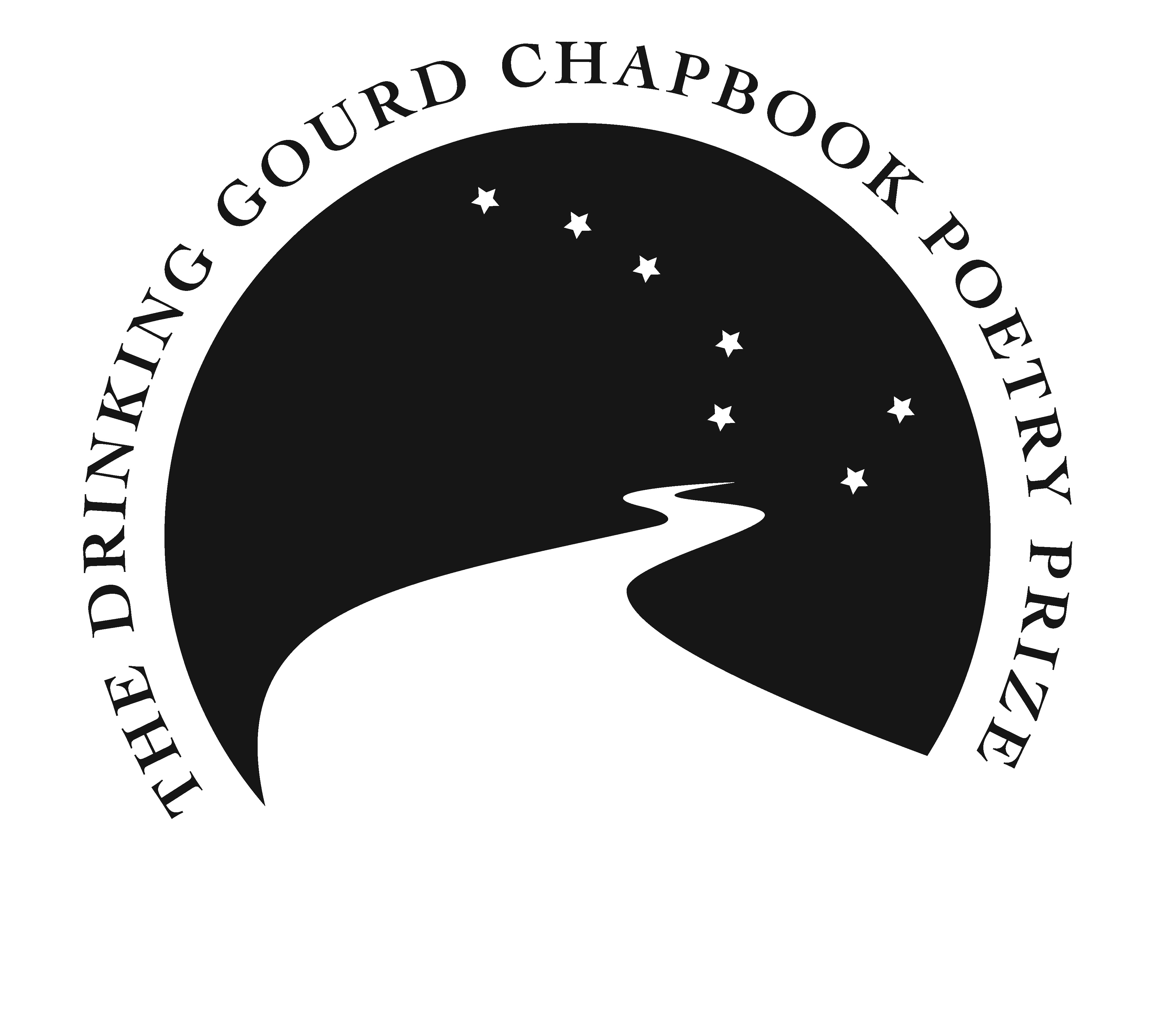 Author Name:          _________________________________
Address:                  _________________________________		       _________________________________
Email:		       _________________________________
Phone:  	       _________________________________Brief Bio (200-word maximum):        ____________________________________________________________________________________________________________________________________________________________________________________________________________________________________________________________________How did you hear about the 
Drinking Gourd Chapbook Prize?       ____________________________________________________________________________________________________________________Poetry Chapbook ChecklistTop of FormSingle manuscript (see “Manuscript Guidelines” below)Attach manuscript and submission form to email separately Make sure that your name appears on the first page of your manuscriptBottom of Form
Manuscript GuidelinesManuscript must be typed single-sided with a minimum font size of 11 and 24-35 pages in length. Manuscript must include a table of contents and a list of acknowledgements of previously published poems. Post-submission revisions or corrections are not permitted. Manuscripts not adhering to submission guidelines will be discarded without notice to sender.Entry deadline:  				December 31st, 2018.Email Submission Form and Manuscript to: 	poetrypoeticscolloquium@gmail.com